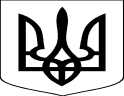   Кіровський районний суд м. Кіровограда . Кіровоград, вул. Габдрахманова, 7, тел. 33-00-90, E-mail:inbox@kr. kr.court.gov.ua   Вих. №404/4243/24 __________ 2024 від  _________ 2024 року			    Лободін Володимир Олександрович		вул. Молодіжна, 4, с. Травневе,Луганська область, Міловського районуКіровський районий суд м. Кіровограда викликає в судове засідання, призначене 14 год. 00 хв. 23.07.2024 р.  Лободіна Володимира Олександровича, 08.10.1976 року народження, який обвинувачується у  вчиненні кримінального правопорушення, передбаченого ч. 2 ст. 111 КК України. Судом роз’яснюється, що згідно ч. 4 ст. 315 КПК України під час підготовчого судового засідання суд роз’яснює обвинуваченому у вчиненні злочину, за який передбачено покарання у виді позбавлення волі на строк більше десяти років, право заявити клопотання про розгляд кримінального провадження стосовно нього колегіально судом у складі трьох суддів. В іншому випадку розгляд справи здійснюватиметься судом одноособово. Судове засідання відбудеться в приміщені Кіровського районного суду м. Кіровограда за адресою: м. Кропивницький, вул. Габдрахманова, 7. Явка до суду є обов’язковою. Ви викликаєтесь в судове засідання в якості обвинуваченого. Ваша явка є обов’язковою! З собою необхідно мати документ, який посвідчує Вашу особу – паспорт.Поважні причини неприбуття особи на виклик суду згідно статті 138 КПК України:1) затримання, тримання під вартою або відбування покарання;2) обмеження свободи пересування внаслідок дії закону або судового рішення;3) обставини непереборної сили (епідемії, військові події, стихійні лиха або інші подібні обставини);4) відсутність особи у місці проживання протягом тривалого часу внаслідок відрядження, подорожі тощо;5) тяжка хвороба або перебування в закладі охорони здоров'я у зв'язку з лікуванням або вагітністю за умови неможливості тимчасово залишити цей заклад;6) смерть близьких родичів, членів сім'ї чи інших близьких осіб або серйозна загроза їхньому життю;7) несвоєчасне одержання повістки про виклик;8) інші обставини, які об'єктивно унеможливлюють з'явлення особи на виклик.Нагадуємо про обов’язок заздалегідь повідомити про неможливість з’явлення до суду.Наслідки неприбуття за викликом судуНаслідки неприбуття підозрюваного, обвинуваченого, свідка, потерпілого, цивільного відповідача передбачені статтею 139 КПК України, а також наслідки неприбуття обвинуваченого передбачені статтею 323 КПК України, прокурора та захисника - статтею 324 КПК України, потерпілого - статтею 325 КПК України, цивільного позивача, цивільного відповідача та їх представників - статтею 326 КПК України, свідка, спеціаліста, перекладача і експерта - статтею 327  КПК України.Суддя Кіровського районного суду								м. Кіровограда 									Р.В. Бурко